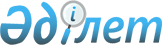 О внесении изменений в решение Жанибекского районного маслихата Западно-Казахстанской области от 28 декабря 2020 года № 51-7 "О бюджете Таловского сельского округа Жанибекского района на 2021-2023 годы"Решение Жанибекского районного маслихата Западно-Казахстанской области от 28 декабря 2021 года № 13-7
      Жанибекский районный маслихат Западно-Казахстанской области РЕШИЛ:
      1. Внести в решение Жанибекского районного маслихата Западно-Казахстанской области от 28 декабря 2020 года №51-7 "О бюджете Таловского сельского округа Жанибекского района на 2021-2023 годы" (зарегистрированное в Реестре государственной регистрации нормативных правовых актов под №6722) следующие изменения:
      пункт 1 изложить в новой редакции:
      "1. Утвердить бюджет Таловского сельского округа Жанибекского района на 2021-2023 годы согласно приложениям 1, 2 и 3 соответственно, в том числе на 2021 год в следующих объемах:
      1) доходы – 54 371 тысяча тенге:
      налоговые поступления – 894 тысячи тенге;
      неналоговые поступления – 0 тенге;
      поступления от продажи основного капитала – 0 тенге;
      поступления трансфертов – 53 477 тысяч тенге;
      2) затраты – 55 009 тысяч тенге;
      3) чистое бюджетное кредитование – 0 тенге:
      бюджетные кредиты – 0 тенге; 
      погашение бюджетных кредитов – 0 тенге;
      4) сальдо по операциям с финансовыми активами – 0 тенге:
      приобретение финансовых активов – 0 тенге;
      поступления от продажи финансовых активов государства – 0 тенге;
      5) дефицит (профицит) бюджета – - 638 тысяч тенге;
      6) финансирование дефицита (использование профицита) бюджета – 638 тысяч тенге:
      поступление займов – 0 тенге;
      погашение займов – 0 тенге;
      используемые остатки бюджетных средств – 638 тысяч тенге.";
      приложение 1 к указанному решению изложить в новой редакции согласно приложению к настоящему решению.
      2. Настоящее решение вводится в действие с 1 января 2021 года. Бюджет Таловского сельского округа на 2021 год 
					© 2012. РГП на ПХВ «Институт законодательства и правовой информации Республики Казахстан» Министерства юстиции Республики Казахстан
				
      Секретарь маслихата 

Т.Кадимов
Приложение 
к решению Жанибекского р
айонного маслихата 
от 28 декабря 2021 года 13-7Приложение 1 
к решению Жанибекского 
районного маслихата 
от 28 декабря 2020 года №51-7тысяч тенге
Категория
Категория
Категория
Категория
Категория
Сумма, тысяч тенге
Класс
Класс
Класс
Класс
Сумма, тысяч тенге
Подкласс
Подкласс
Подкласс
Сумма, тысяч тенге
Специфика
Специфика
Сумма, тысяч тенге
Наименование
Сумма, тысяч тенге
1
2
3
4
5
6
1) Доходы
 54 371
1
Налоговые поступления
894
01
Подоходный налог
0
2
Индивидуальный подоходный налог
0
04
Hалоги на собственность
894
1
Hалоги на имущество
58
3
Земельный налог
1
4
Hалог на транспортные средства
835
2
Неналоговые поступления
0
01
Доходы от государственной собственности
0
3
Поступления от продажи основного капитала
0
4
Поступления трансфертов
53 477
02
Трансферты из вышестоящих органов государственного управления
53 477
3
Трансферты из районного (города областного бюджета) бюджета
53 477
Функциональная группа
Функциональная группа
Функциональная группа
Функциональная группа
Функциональная группа
Сумма, тысяч тенге
Функциональная подгруппа
Функциональная подгруппа
Функциональная подгруппа
Функциональная подгруппа
Сумма, тысяч тенге
Администратор бюджетных программ
Администратор бюджетных программ
Администратор бюджетных программ
Сумма, тысяч тенге
Программа
Программа
Сумма, тысяч тенге
 Наименование
Сумма, тысяч тенге
1
2
3
4
5
6
2) Затраты
 55 009
01
Государственные услуги общего характера
24 524
1
Представительные, исполнительные и другие органы, выполняющие общие функции государственного управления
24 524
124
Аппарат акима города районного значения, села, поселка, сельского округа
24 524
001
Услуги по обеспечению деятельности акима города районного значения, села, поселка, сельского округа
24 524
07
Жилищно-коммунальное хозяйство
30 220
2
Коммунальное хозяйство
4 095
124
Аппарат акима города районного значения, села, поселка, сельского округа
4 095
014
Организация водоснабжения населенных пунктов
4 095
3
Благоустройство населенных пунктов
26 125
124
Аппарат акима города районного значения, села, поселка, сельского округа
26 125
008
Освещение улиц в населенных пунктах
7 272
009
Обеспечение санитарии населенных пунктов
0
011
Благоустройство и озеленение населенных пунктов
18 853
12
Транспорт и коммуникации
265
1
Автомобильный транспорт
265
124
Аппарат акима города районного значения, села, поселка, сельского округа
265
013
Обеспечение функционирования автомобильных дорог в городах районного значения, селах, поселках, сельских округах
265
3) Чистое бюджетное кредитование
0
Бюджетные кредиты
0
Погашение бюджетных кредитов
0
Категория
Категория
Категория
Категория
Категория
Сумма, тысяч тенге
Класс
Класс
Класс
Класс
Сумма, тысяч тенге
Подкласс
Подкласс
Подкласс
Сумма, тысяч тенге
Наименование
Наименование
Сумма, тысяч тенге
5
Погашение бюджетных кредитов
 0
01
Погашение бюджетных кредитов
0
1
Погашение бюджетных кредитов, выданных из государственного бюджета
0
4) Сальдо по операциям с финансовыми активами
0
Функциональная группа
Функциональная группа
Функциональная группа
Функциональная группа
Функциональная группа
Сумма, тысяч тенге
Функциональная подгруппа
Функциональная подгруппа
Функциональная подгруппа
Функциональная подгруппа
Сумма, тысяч тенге
Администратор бюджетных программ
Администратор бюджетных программ
Администратор бюджетных программ
Сумма, тысяч тенге
Программа
Программа
Сумма, тысяч тенге
Наименование
Наименование
1
2
3
4
5
6
Приобретение финансовых активов
 0
Категория 
Категория 
Категория 
Категория 
Категория 
Сумма, тысяч тенге
Класс
Класс
Класс
Класс
Сумма, тысяч тенге
Подкласс
Подкласс
Подкласс
Сумма, тысяч тенге
Специфика
Специфика
Сумма, тысяч тенге
Наименование
Сумма, тысяч тенге
1
2
3
4
5
6
6
Поступления от продажи финансовых активов государства
0
01
Поступления от продажи финансовых активов государства
0
1
Поступления от продажи финансовых активов внутри страны
0
5) Дефицит (профицит) бюджета
 -638
6) Финансирование дефицита (использование профицита) бюджета
638
7
Поступления займов
0
01
Внутренние государственные займы
0
2
Договоры займа
0
Функциональная группа
Функциональная группа
Функциональная группа
Функциональная группа
Функциональная группа
Сумма, тысяч тенге
Функциональная подгруппа
Функциональная подгруппа
Функциональная подгруппа
Функциональная подгруппа
Сумма, тысяч тенге
Администратор бюджетных программ
Администратор бюджетных программ
Администратор бюджетных программ
Администратор бюджетных программ
Сумма, тысяч тенге
Программа
Программа
Программа
Сумма, тысяч тенге
Наименование
Наименование
Сумма, тысяч тенге
1
2
3
4
5
6
16
Погашение займов
 0
1
Погашение займов 
0
Категория
Категория
Категория
Категория
Категория
Сумма, тысяч тенге
Класс
Класс
Класс
Класс
Сумма, тысяч тенге
Подкласс
Подкласс
Подкласс
Сумма, тысяч тенге
Специфика
Специфика
Сумма, тысяч тенге
Наименование
1
2
3
4
5
6
8
Используемые остатки бюджетных средств
 638
01
Остатки бюджетных средств
638
1
Свободные остатки бюджетных средств
638